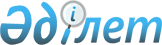 Қазақстан Республикасының Әкімшілік құқық бұзушылық туралы кодексіне әйелдердің құқықтары мен балалардың қауіпсіздігін қамтамасыз ету мәселелері бойынша өзгерістер мен толықтырулар енгізу туралыҚазақстан Республикасының Заңы 2024 жылғы 15 сәуірдегі № 73-VIII ҚРЗ
      ЗҚАИ-ның ескертпесі!
      Осы заңның қолданысқа енгізілу тәртібін 2-б. қараңыз.
      1-бап. 2014 жылғы 5 шілдедегі Қазақстан Республикасының Әкімшілік құқық бұзушылық туралы кодексіне мынадай өзгерістер мен толықтырулар енгізілсін:
      1) 54-бапта:
      бірінші бөліктегі "73-1, 73-2," деген цифрлар алып тасталсын;
      екінші бөліктегі "ерекше жағдайларда тұрмыстық зорлық-зомбылық жасаған адамға осы адамның басқа да тұрғынжайы болған жағдайда, жәбiрленушiмен бiрге жеке тұрғын үйде, пәтерде немесе өзге де тұрғынжайда" деген сөздер "айрықша жағдайларда, тұрмыстық зорлық-зомбылық жасаған адамға тұрғын үйде жәбiрленушiмен бірге" деген сөздермен ауыстырылсын;
      мынадай мазмұндағы 2-1-бөлікпен толықтырылсын: 
      "2-1. Отбасы-тұрмыстық қатынастар аясында әкімшілік құқық бұзушылық жасаған адамның жүріс-тұрысына ерекше талаптар белгіленген кезде сот психологиялық көмек көрсету бойынша шаралар белгілеуге құқылы.";
      2) 64-бапта:
      бірінші бөлікте:
      "73-1 (бірінші бөлігінде), 73-2 (бірінші бөлігінде)," деген сөздер алып тасталсын;
      "79 (бірінші бөлігінде)," деген сөздерден кейін "127-2," деген цифрлармен толықтырылсын;
      1-1-бөлікте:
      бірінші абзацтағы "73, 73-1 (1-1-бөлігінде), 73-2 (1-1-бөлігінде) және 73-3-баптарда" деген сөздер "73 және 73-3-баптарында" деген сөздермен ауыстырылсын;
      екінші абзацтағы ", 73-1-бабының 1-1-бөлігі және 73-2-бабының 1-1-бөлігі" деген сөздер алып тасталсын;
      3) 73-баптың бірінші бөлігіндегі "жеке тұрғын үйде, пәтерде немесе өзге де тұрғынжайда" деген сөздер "тұрғын үйде" деген сөздермен ауыстырылсын;
      4) 73-1 және 73-2-баптар алып тасталсын;
      5) 127-бапта:
      тақырып мынадай редакцияда жазылсын:
      "127-бап. Кәмелетке толмаған адамды тәрбиелеу және (немесе) оған білім беру, оның құқықтарын және (немесе) мүдделерін қорғау жөніндегі міндеттерді, қауіпсіздігін қамтамасыз ету жөніндегі шараларды орындамау";
      бірінші бөліктің бірінші абзацы мынадай редакцияда жазылсын:
      "1. Ата-аналардың немесе басқа да заңды өкілдердің кәмелетке толмаған балаларды тәрбиелеу және (немесе) оларға білім беру, олардың құқықтарын және (немесе) мүдделерін қорғау жөніндегі міндеттерді, қауіпсіздігін қамтамасыз ету, сондай-ақ оларға күтім жасау және оларды күтіп-бағу жөніндегі шараларды орындамауы –";
      6) мынадай мазмұндағы 127-2-баппен толықтырылсын:
      "127-2-бап. Кәмелетке толмаған адамды жәбірлеу (буллинг, кибербуллинг)
      1. Кәмелетке толмаған адамды жәбірлеу (буллинг, кибербуллинг) –
      ескерту жасауға немесе он айлық есептік көрсеткіш мөлшерінде айыппұл салуға алып келеді.
      2. Осы баптың бірінші бөлігінде көзделген, әкімшілік жаза қолданылғаннан кейін бір жыл ішінде қайталап жасалған әрекет –
      отыз айлық есептік көрсеткіш мөлшерінде айыппұл салуға алып келеді.
      3. Осы баптың бірінші немесе екінші бөліктерінде көзделген, он екі жастан он алты жасқа дейінгі кәмелетке толмаған адам жасаған әрекет –
      ата-аналарына немесе оларды алмастыратын адамдарға ескерту жасауға немесе он айлық есептік көрсеткіш мөлшерінде айыппұл салуға алып келеді.";
      7) 461-бапта: 
      мынадай мазмұндағы 1-1-бөлікпен толықтырылсын: 
      "1-1. Осы баптың бірінші бөлігінде көзделген, әкiмшiлiк жаза қолданылғаннан кейiн бiр жыл iшiнде қайталап жасалған әрекет –
      жиырма тәулік мерзімге әкімшілік қамаққа алуға алып келеді.";
      екінші бөліктің бірінші абзацындағы "бірінші бөлігінде" деген сөздер "бірінші және 1-1-бөліктерінде" деген сөздермен ауыстырылсын;
      8) 593-бап мынадай мазмұндағы 1-1-бөлікпен толықтырылсын: 
      "1-1. Он алты жасқа толмаған, ата-анасы және (немесе) өзінің заңды өкілі ертіп жүрмеген адамды қоғамдық көліктен мәжбүрлеп түсіріп кету –
      бес айлық есептік көрсеткіш мөлшерінде айыппұл салуға алып келеді.";
      9) 684-баптың бірінші бөлігінде:
      "73-1, 73-2," деген цифрлар алып тасталсын;
      "126," деген цифрлардан кейін "127-2," деген цифрлармен толықтырылсын;
      10) 804-баптың бірінші бөлігінде:
      1) тармақшада:
      "73-1, 73-2," деген цифрлар алып тасталсын;
      "127," деген цифрлардан кейін "127-2," деген цифрлармен толықтырылсын;
      4) тармақшадағы "73-1, 73-2," деген цифрлар алып тасталсын;
      5) тармақшадағы "73-1 (бірінші бөлігі), 73-2 (бірінші бөлігі)," деген сөздер алып тасталсын; 
      49) тармақшадағы "127-1," деген цифрлар "127, 127-1, 127-2," деген цифрлармен ауыстырылсын;
      65) тармақшадағы "135-бап" деген сөздер "127, 127-1, 127-2, 135-баптар" деген сөздермен ауыстырылсын.
      2-бап. Осы Заң алғашқы ресми жарияланған күнінен кейін күнтізбелік алпыс күн өткен соң қолданысқа енгізіледі.
					© 2012. Қазақстан Республикасы Әділет министрлігінің «Қазақстан Республикасының Заңнама және құқықтық ақпарат институты» ШЖҚ РМК
				
      Қазақстан РеспубликасыныңПрезиденті

Қ. ТОҚАЕВ
